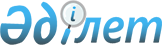 Об определении мест для размещения агитационных печатных материалов для всех кандидатов и предоставлении кандидатам на договорной основе помещения для встреч с избирателями
					
			Утративший силу
			
			
		
					Постановление акимата города Курчатов Восточно-Казахстанской области от 26 февраля 2016 года № 374. Зарегистрировано Департаментом юстиции Восточно-Казахстанской области 4 марта 2016 года № 4420. Утратило силу постановлением акимата города Курчатов Восточно-Казахстанской области от 30 мая 2019 года № 32
      Сноска. Утратило силу постановлением акимата города Курчатов Восточно-Казахстанской области от 30.05.2019 № 32 (вводится в действие по истечении десяти календарных дней после дня его первого официального опубликования).

      Примечание РЦПИ.

      В тексте документа сохранена пунктуация и орфография оригинала.

      В соответствии с пунктами 4 и 6 статьи 28 Конституционного Закона Республики Казахстан от 28 сентября 1995 года "О выборах в Республике Казахстан", пунктом 2 статьи 31 Закона Республики Казахстан от 23 января 2001 года "О местном государственном управлении и самоуправлении в Республике Казахстан", акимат города Курчатов ПОСТАНОВЛЯЕТ:

      1. Определить места для размещения агитационных печатных материалов для всех кандидатов по городу Курчатов согласно приложению 1 к настоящему постановлению.

      2. Предоставить кандидатам на договорной основе помещение для встреч с избирателями по городу Курчатов согласно приложению 2 к настоящему постановлению.

      3. Контроль за исполнением настоящего постановления возложить на заместителя акима города Курчатов Старенкову Е.В.

      4. Настоящее постановление вводится в действие по истечении десяти календарных дней после дня его первого официального опубликования. Перечень мест для размещения агитационных печатных материалов для всех кандидатов по городу Курчатов Помещение предоставляемое кандидатам на договорной основе для встреч с избирателями по городу Курчатов
					© 2012. РГП на ПХВ «Институт законодательства и правовой информации Республики Казахстан» Министерства юстиции Республики Казахстан
				
      Аким города

Н. Нургалиев

      СОГЛАСОВАНО:

      Председатель Курчатовской городской

      территориальной избирательной комиссии 

С. Смагулов

      "26" февраля 2016 года
Приложение 1 к постановлению
акимата города Курчатов
от "26" февраля 2016 года 
№ 374
№ п/п
Наименование населенного пункта
Места для размещения агитационных печатных материалов
1
город Курчатов
Площадка возле здания казенного коммунального государственного предприятия "Городской Дом культуры", улица Тәуелсіздік, 2
2
город Курчатов
Площадка возле здания городского узла телекоммуникаций, улица Абая, 13
3
город Курчатов
Площадка возле здания коммунального государственного учреждения "Школа-гимназия", улица Тәуелсіздік, 10Приложение 2 к постановлению
акимата города Курчатов
от "26" февраля 2016 года
№ 374
№ п/п
Место нахождения помещения
Адрес
1
Коммунальное государственное казҰнное предприятие "Городской Дом культуры"
город Курчатов, улица Тәуелсіздік, 2